Департамент социального развития 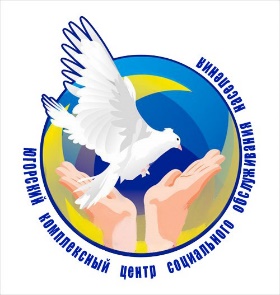 Ханты-мансийского автономного округа – Югрыбюджетное учреждениеХанты-Мансийского автономного округа – Югры«Югорский комплексный центр социального обслуживания населения»Утверждена решениемМетодического совета от «04» февраля 2021 г.протокол №1ТехнологияПОИСК ВНУТРЕННИХ РЕСУРСОВв рамках реализации программ социальной адаптации семей, граждан, заключивших социальный контракт Югорск, 2021Паспорт технологииСодержание1. Пояснительная запискаНа сегодняшний день тема человеческих ресурсов является очень важной не только в терапии, но и в повседневной жизни. Ресурсы прямо влияют на наши возможности, определяют, чего мы можем достичь в этом мире, а чего нет, от них зависит количество времени, которое придется затратить на достижение тех или иных целей. Каждому человеку важно не просто понимать, какие существуют ресурсы, и какими из них он обладает, а какими нет, но и уметь ими пользоваться, распределять, правильно инвестировать, чтобы уметь справляться со стрессовыми ситуациями и быть эффективным в достижении поставленных целей.Понятие «ресурс» определяется как «жизненные опоры, которые находятся в распоряжении человека, и позволяют ему обеспечивать свои основные потребности: выживание, физический комфорт, безопасность, вовлеченность в социум, уважение со стороны социума, самореализацию в социуме».Данная тема является актуальной потому что знание и применение своих внутренних ресурсов способствует формированию адекватной самооценки, снижению тревожности и выработке определенных способов поведения, способствующих эффективному выходу из стрессовых состояний.Суть технологии заключается в следующем. Семье, или гражданину, находящихся в трудной жизненной ситуации, предлагается принять участие в психологическом тренинге, направленном на активизацию его внутренних ресурсов. Здесь задача специалистов – помочь ему осознать эти ресурсы, найти их в себе. Деятельность, в фокусе которой поиски решений, а именно, краткосрочный терапевтический метод заключается в том, чтобы сосредоточиться на жизни, которую воображает себе семья, гражданин после того, как проблема будет преодолена. Путеводные нити, ведущие к решению проблемы, часто находятся там, где эта проблема, в отличие от прочих ситуаций, не является столь острой. Как поступит он в этом случае, о чем он будет думать, что почувствует? Можно ли еще что-то извлечь из этого, может быть, в другой связи. Другими словами, этот метод включает в себя стремление извлечь как можно больше пользы из того, что работоспособно, сохранно и вместе с ним добиться хотя бы небольших перемен, которые позднее можно развить и изыскать успеха. В работе с неблагополучными семьями, специалисты всегда должны находиться в поиске ресурсов и возможностей, компенсирующих недостатки, потому что на недостатки можно косвенно повлиять, будучи нацеленным на поиск ресурсов. Недостатки проявляются как противоположность достоинству, когда получатель социальных услуг чувствует себя в безопасности, тогда он сам обнаруживает то, чего ему не достает. Наиболее удачным мероприятием является психологический тренинг «Вся сила в руках», направленный на поиск внутренних ресурсов человека. Данный тренинг был разработан на основе авторского мини-тренинга «Вся сила в руках» директора Института практической психологии Ольги Гаркавец. В тренинге используются методы арт-терапии и метафорические ассоциативные карты (далее МАК).2. Целевая группаСемьи, граждане, заключившие социальный контракт, нуждающиеся в трудоустройстве.3. Цель и задачиЦель: Содействие в активизации внутренних ресурсов семьи, гражданина на выход из трудной жизненной ситуации.Задачи: 1. Выявить граждан, заключивших социальный контракт, нуждающихся в трудоустройстве.2. Организовать проведение мероприятий, направленных на активизацию внутренних ресурсов гражданина.3. Проанализировать эффективность реализации технологии.4. Формы работыБеседы, групповые и индивидуальные консультации, тренинговые занятия. 5. Методы работыПоддержка, подбадривание, наблюдение, контроль, тестирование, сопровождение. 6. Этапы реализацииОрганизационный – февраль 2021 года.Практический – март 2021 года – декабрь 2023 года.Аналитический – январь 2024 года.7. Ресурсы7.1. Кадровые ресурсы7.2. Материально-технические ресурсыТехника реализуется на базе отделения социального сопровождения граждан.Помещения: комната психологической разгрузки, музыкальный зал, кабинеты специалистов для проведения консультаций, тренингов, занятий.Технические средства: музыкальный центр, телевизор, мультимедиа, проектор, экран, видеоролики, презентации.Оборудование: канцелярские принадлежности (листы формата А4 по 2 шт. для каждого участника (30 штук), фломастеры и карандаши.7.3. Информационные ресурсыИнформирования населения о содержании техники в рамках предоставления социальных услуг осуществляется в средствах массовой информации: официальный интернет-сайт учреждения, социальные сети «Одноклассники», «ВКонтакте», «Инстаграм», городское телевидение, печатные издания.Разработка и распространение буклетов, памяток для участников техники.7.4. Методические ресурсыМетодическое обеспечение осуществляется психологом и специалистом по работе с семьей отделения социального сопровождения граждан, участвующих в реализации технологии, при взаимодействии со специалистами отделения информационно-аналитической работы.В реализации техники применяются метафорические ассоциативные карты: портретная колода «Лица», ресурсная колода «Диксит. Открытие», универсальная колода «Я и все, все, все», ресурсная колода «Эмоции судьбы», сказочная колода «Шкатулка доброго волшебника».8. Ожидаемые результатыИспользуемая литератураИнтернет источники1. Проблема активизации ресурсов личности человека в трудных возрастно-психологических жизненных ситуациях, http://www.unn.ru/pages/vestniki_journals/99990201_West_soc_2006_1(5)/10.pdf2. Тренинг поиск внутренних ресурсов, https://www.prodlenka.org/metodicheskie-razrabotki/311173-trening-poisk-vnutrennih-resursov3. Тренинг «Поиск и активизация внутренних ресурсов», https://nddskv1.vsevobr.ru/roditelyam/pedagog-psikholog/192-trening-dlya-pedagogov-poisk-i-aktivizatsiya-vnutrennikh-resursovПриложениеУважаемый респондент!БУ «Югорский комплексный центр социального обслуживания населения» проводит анкетирование граждан, заключивших социальный контракт, с целью изучения востребованности в проведении мероприятий по выходу из трудной жизненной ситуации. Просим Вас ответить на поставленные вопросы. Подчеркните вариант ответа, соответствующий Вашему мнению. При необходимости дополните свои ответы. Фамилия, имя, отчество___________________________________________Дата заполнения___________________1. Готовы ли Вы участвовать в психологических занятиях по поиску внутренних ресурсов для повышения своего материального благосостояния (своей семьи)?ДаНет 2. Готовы ли Вы воспользоваться положительным опытом разрешения подобной трудной жизненной ситуации других семей, проживающих в городе Югорске?ДаНет Благодарим за сотрудничество!№ п/пКритерииОписаниеНаименование учреждения с указанием территориальной принадлежности, адреса, телефонаБУ «Югорский комплексный центр социального обслуживания населения», Российская Федерация, 628263, Ханты-Мансийский автономный округ – Югра, г. Югорск, ул. Толстого, д. 8Телефон: 8(34675) 7-24-16 Название Технология «Поиск внутренних ресурсов»Ф.И.О. автора (авторского коллектива) с указанием должностейТокарева Ольга Леонидовна, психолог отделения социального сопровождения граждан,Буглак Мария Викторовна, специалист по работе с семьей отделения социального сопровождения гражданСпециалисты, реализующие технологиюПсихолог и специалист по работе с семьей отделения социального сопровождения граждан Ф.И.О. должность лица, утвердившего технологию. Дата утвержденияДобрынкина Венера Николаевна, директор БУ «Югорский комплексный центр социального обслуживания населения». Дата утверждения 04.02.2021 Протокол №1Практическая значимостьТехнология «Поиск внутренних ресурсов» направлена на активизацию внутренних ресурсов семьи, гражданина для решения трудной жизненной ситуации.Цель, задачи технологииЦель: Содействие в активизации внутренних ресурсов семьи, гражданина на выход из трудной жизненной ситуацииЗадачи: 1. Выявить граждан, заключивших социальный контракт, нуждающихся в трудоустройстве.2. Организовать проведение мероприятий, направленных на активизацию внутренних ресурсов гражданина.3. Проанализировать эффективность реализации технологииЦелевая группаСемьи, граждане, заключившие социальный контракт, нуждающиеся в трудоустройствеЭтапы реализацииОрганизационный – февраль 2021 года.Практический – март 2021 года – декабрь 2023 года.Аналитический – январь 2024 года.Ожидаемый результатВыявлены граждане, заключившие социальный контракт, нуждающиеся в трудоустройстве.Проведены мероприятия, направленные на активизацию внутренних ресурсов гражданина.Проведен анализ эффективности реализации технологии1.Пояснительная записка42.Целевая группа53.Цель и задачи54.Форма технологии55.Методы работы56.Этапы реализации57.Ресурсы57.1 Кадровые ресурсы57.2.Материально-технические ресурсы67.3. Информационные ресурсы77.4. Методические ресурсы78.Ожидаемые результаты79.Используемая литература 910.Приложение 10№ п/пДолжностьКоличествоФункции1.Директор1Осуществляет общее руководство и контроль процесса реализации технологии2.Заместитель директора1Осуществляет руководство и контроль процесса реализации технологии3.Заведующий отделением социального сопровождения граждан1Осуществляет руководство и контроль процесса реализации технологии, регулирует процессы взаимодействия участников4.Специалист по работе с семьей отделения социального сопровождения граждан1Проводит анализ социальных программ, с целью выявления граждан, нуждающихся в трудоустройстве.Формирует список граждан, нуждающихся в трудоустройстве.Проводит опрос по телефону граждан, принявших участие в тренинговом мероприятии, с целью выявления фактического трудоустройства гражданина, не ранее, чем через 1 месяц после проведения тренинга, далее ежемесячно в течение срока действия программы социальной адаптации.Оказывает содействие в трудоустройстве, обучении, переобучении.Вносит результаты фактического трудоустройства в реестр социальных контрактов 5.Психолог отделения социального сопровождения граждан1Формирует группы, в количестве не более 12 человек, для проведения тренинга, назначает дату и время.Проводит групповой тренинг (от 60 до 90 мин.).Проводит анализ проведенного мероприятия.Проводит индивидуальное консультирование по мотивации граждан на выход из трудной жизненной ситуацииОжидаемый результат Критерии оценки эффективностиКритерии оценки эффективностиМетоды оценки (инструментарий)Ожидаемый результат Качественные Количественные Методы оценки (инструментарий)Выявлены граждане, заключившие социальный контракт, нуждающиеся в трудоустройствеСформирован список граждан, нуждающихся в трудоустройствеСформированы группы из числа граждан нуждающихся в трудоустройстве для проведения тренинговых занятийПроведен анализ 100% программ социальной адаптации граждан на предмет выявления граждан, нуждающихся в трудоустройствеАнализ программ социальной адаптации Список выявленных гражданПроведены мероприятия, направленные на активизацию внутренних ресурсов гражданинаВнесены данные в реестр социальных контрактов о фактическом трудоустройстве выявленных гражданДоля проведенных тренинговых занятий составляет 100% от количества сформированных группДоля граждан, участвующих в тренинговых занятиях, составляет не менее 60% от количества граждан, нуждающихся в трудоустройствеДоля граждан, принявших участие в опросе по выявлению эффективности поведения тренинговых занятий, составляет 100% от общего количества участников тренинговых мероприятийДоля трудоустроенных граждан составляет не менее 60% от количества граждан, участвующих в реализации технологии Реестр социальных контрактовСписок участников тренинговОпросный листПроведен анализ эффективности реализации технологииПроведен анализ эффективности реализации технологииПри необходимости внесены корректировки в технологиюНаличие положительных отзывов Доля граждан удовлетворенных проведенными мероприятиями  составляет не менее 95% от общего количества принявших участие в реализации технологииАнализ Анализ анкетКнига отзывов и предложений